Analiza stanugospodarki odpadami komunalnymina terenie Gminy Parysówza rok 2018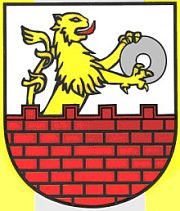 Parysów, 30 kwietnia 2019 r.Wprowadzenie	Zgodnie z ustawą z dnia 13 września 1996 r. o utrzymaniu czystości i porządku w gminach (Dz. U. z 2018 r. poz. 1454 ze zm.) od 1 lipca 2013 r. gmina odpowiedzialna jest za zorganizowanie odbioru i zagospodarowania odpadów komunalnych od właścicieli nieruchomości oraz sprawuje nadzór nad prawidłowym zagospodarowaniem i unieszkodliwianiem odebranych odpadów komunalnych.Analiza stanu gospodarki odpadami komunalnymi na terenie Gminy Parysów za 2018 rok sporządzona została w celu realizacji art. 3 ust. 2 pkt 10 cytowanej ustawy. Analizę sporządzono na podstawie:sprawozdań złożonych przez podmiot odbierający odpady komunalne od właścicieli nieruchomości oraz prowadzący punkt selektywnego zbierania odpadów;rocznego sprawozdania z realizacji zadań z zakresu gospodarowania odpadami komunalnymi;sprawozdania z wykonania dochodów z tytułu opłat za gospodarowanie odpadami komunalnymi oraz wydatków związanych z prowadzenie gospodarowania odpadami komunalnymi;innych dostępnych danych wpływających na koszty systemu gospodarowania odpadami komunalnymi.     	Głównym celem analizy jest dostarczenie niezbędnych informacji dla stworzenia efektywnego systemu gospodarki odpadami komunalnymi na terenie Gminy.Charakterystyka systemu gospodarowania odpadami komunalnymi na terenie Gminy Parysów  w roku 2018.	System gospodarowania odpadami komunalnymi w 2018 r. funkcjonował zgodnie z następującymi aktami prawa miejscowego:	Gmina  Parysów  objęła  systemem  gospodarowania  odpadami  komunalnymi  nieruchomości, na których zamieszkują mieszkańcy, nieruchomości, na których nie zamieszkują mieszkańcy, a powstają odpady komunalne oraz nieruchomości, na których znajdują się domki letniskowe lub inne nieruchomości wykorzystywane na cele rekreacyjno-wypoczynkowe, wykorzystywane jedynie przez część roku.	W 2018 roku odbiorem i zagospodarowaniem odpadów komunalnych oraz obsługą Punktu Selektywnej Zbiórki Odpadów Komunalnych zajmowała  się firma  EKOLIDER  z  siedzibą  w Lucinie  4, 08-400  Garwolin.  Firma została wyłoniona w ramach przeprowadzonego postępowania przetargowego, a umowa obejmowała okres od dnia 1 stycznia 2017 r. do 30 czerwca 2019 r.	Wprowadzony system gospodarowania odpadami przewidywał odbiór każdej ilości odpadów komunalnych zebranych przez właścicieli nieruchomości, w tym każdej ilości odpadów zebranych selektywnie w zamian za uiszczoną opłatę za gospodarowanie odpadami komunalnymi. Selektywna zbiórka odpadów komunalnych odbywała się w systemie pojemnikowo - workowym oznaczonym odpowiednimi kolorami:papier i tektura - kolor niebieski,tworzywa sztuczne, opakowania wielomateriałowe, metal  - kolor żółty,szkło - kolor zielony,odpady komunalne ulegające biodegradacji, w tym odpady opakowaniowe ulegające biodegradacji – kolor brązowy,pozostałe odpady po segregacji - kolor czarny.	Dopuszczono stosowanie innych kolorów worków niż wskazane wyżej pod warunkiem oznaczenia ich napisami określającymi rodzaj odpadów.	Gmina przejęła od właścicieli nieruchomości obowiązek wyposażenia nieruchomości w worki służące do zbierania segregowanych odpadów komunalnych w zamian za uiszczoną przez właścicieli nieruchomości opłatę za gospodarowanie odpadami komunalnymi. Pojemniki lub worki na odpady niesegregowane (zmieszane) właściciele nieruchomości musieli nabywać na koszt własny.	Na terenie Gminy Parysów odpady komunalne w 2018 r. były odbierane z następującą częstotliwością:1) z nieruchomości zamieszkałych oraz nieruchomości, na których znajdują się domki letniskowe lub inne nieruchomości wykorzystywane na cele rekreacyjno-wypoczynkowe:niesegregowane (zmieszane) odpady komunalne – raz na miesiąc,papier i tektura - raz na miesiąc,tworzywa sztuczne, opakowania wielomateriałowe i metal- raz na miesiąc,szkło - raz na miesiąc,odpady komunalne ulegające biodegradacji, w tym odpady opakowaniowe ulegające biodegradacji oraz odpady zielone – raz na miesiąc;2) z nieruchomości niezamieszkałych:niesegregowane (zmieszane) odpady komunalne – co najmniej raz na miesiąc,papier i tektura – co najmniej raz na miesiąc,tworzywa sztuczne, opakowania wielomateriałowe i metal- co najmniej raz na miesiąc,szkło – co najmniej raz na miesiąc,odpady komunalne ulegające biodegradacji, w tym odpady opakowaniowe ulegające biodegradacji oraz odpady zielone – co najmniej raz na miesiąc.	Na  terenie  Gminy dwa razy w roku prowadzona była, także, objazdowa zbiórka zużytego sprzętu elektrycznego, elektronicznego, odpadów wielkogabarytowych i opon samochodowych.	Dopuszczono kompostowanie w przydomowych kompostownikach lub skarmianie przez zwierzęta gospodarskie odpadów komunalnych ulegających biodegradacji, w tym odpadów zielonych.PSZOK		Na terenie Gminy Parysów funkcjonuje Punkt Selektywnej Zbiórki Odpadów Komunalnych zlokalizowany na terenie nieruchomości należącej do Gminy Parysów położonej pod adresem w Parysowie przy ul. Garwolińskiej 46. PSZOK  był  czynny w drugą sobotę miesiąca, w  godzinach  8.00-14.00. Obsługę oraz wyposażenie punktu zapewniała firma  EKOLIDER  z  siedzibą  w Lucinie  4, 08-400  Garwolin, zgodnie z zawartą umową. 		Do  Punktu Selektywnej Zbiórki Odpadów Komunalnych  właściciele  nieruchomości  w  ramach  opłaty  za  gospodarowanie odpadami komunalnymi mogli dostarczyć następujące frakcje odpadów komunalnych: chemikalia, zużyte baterie i akumulatory,popiół z palenisk domowych,zużyty sprzęt elektryczny i elektroniczny, meble i inne odpady wielkogabarytowe, zużyte opony,przeterminowane leki,  odpady budowlane i rozbiórkowe, odpady ulegające biodegradacji, w tym odpady opakowaniowe ulegające biodegradacji oraz odpady zielone.	Wskazane wyżej odpady właściciele nieruchomości dostarczali do PSZOK samodzielnie i na własny koszt.Możliwość  przetwarzania  zmieszanych odpadów  komunalnych,  odpadów  zielonych  oraz pozostałości  z  sortowania  i  pozostałości  z  mechaniczno-biologicznego   przetwarzania odpadów komunalnych przeznaczonych do składowania.	Na terenie Gminy Parysów nie ma możliwości przetwarzania odpadów komunalnych. 	Wszystkie  odpady  komunalne  zgodnie  z  zawartą  umową  przekazywane  są  firmie  EKOLIDER. Zgodnie z art. 9e ust. 1 pkt 2 ustawy o utrzymaniu czystości i porządku w gminach podmiot odbierający odpady komunalne od właścicieli nieruchomości przekazywał odebrane od właścicieli nieruchomości zmieszanych odpadów komunalnych oraz odpadów zielonych bezpośrednio do regionalnej instalacji do przetwarzania odpadów komunalnych. Zgodnie z założeniami Wojewódzkiego Planu Gospodarowania Odpadami dla Mazowsza na lata 2012-2017 z uwzględnieniem lat 2018-2023 niesegregowane (zmieszane) odpady komunalne odebrane od właścicieli nieruchomości z terenu Gminy Parysów w 2018 r. kierowane były do Zakładu Utylizacji Odpadów Sp. z o.o. w Siedlcach, Zakład w Woli Suchożebrskiej, ul. Sokołowska 2, 08-125 Suchożebry – linia sortowania zmieszanych odpadów komunalnych i kompostownia oraz MPK Pure Home Sp. z o.o., ul. Przemysłowa 45, Ławy, 07-400 Rzekuń – instalacja mechaniczno- biologicznego przekształcania odpadówPotrzeby inwestycyjne związane z gospodarowaniem odpadami komunalnymi	W roku 2018 nie stwierdzono konieczności działań inwestycyjnych ze strony Gminy Parysów związanych z rozbudową i utrzymaniem systemu odbioru i zagospodarowania odpadów. Firma EKOLIDER w ramach zawartej umowy przejęła obowiązek  zagospodarowania odebranych odpadów zaopatrzenia nieruchomości w worki do selektywnej zbiórki odpadów oraz wyposażenia i obsługi PSZOK, co niwelowało obowiązek działań inwestycyjnych prowadzonych przez Gminę.Opłata za gospodarowanie odpadami komunalnymi	Opłata za gospodarowanie odpadami komunalnymi w 2018 r. ponoszona przez właścicieli nieruchomości wynosiła: 1) dla nieruchomości zamieszkałych opłata za gospodarowanie odpadami komunalnymi stanowiła iloczyn liczby mieszkańców zamieszkujących daną nieruchomość oraz stawki opłaty: 6 zł miesięcznie za osobę, jeżeli odpady były zbierane i odbierane w sposób selektywny;12 zł miesięcznie za osobę, jeżeli odpady nie były zbierane i odbierane w sposób w sposób nieselektywny (zmieszany).2) dla nieruchomości niezamieszkałych opłata za gospodarowanie odpadami komunalnymi stanowiła iloczyn liczby pojemników odpadów komunalnych oraz stawki opłaty: jeżeli odpady były zbierane i odbierane w sposób selektywny stawka opłaty za pojemnik odpadów komunalnych o określonej pojemności wynosiła:120 1 - w wysokości 15 zł,240 1 - w wysokości 30 zł,1100 1 - w wysokości 80 zł,kontener KP 5 - w wysokości 385 zł,kontener KP 7 - w wysokości 540 zł,kontener KP 10 - w wysokości 840 zł,kosze na śmieci 60 l - w wysokości 7 zł;jeżeli odpady były zbierane i odbierane w sposób nieselektywny stawka opłaty za pojemnik odpadów komunalnych o określonej pojemności wynosiła:120 1 - w wysokości 25 zł,240 1 - w wysokości 50 zł,1100 1 - w wysokości 135 zł,kontener KP 5 - w wysokości 660 zł,kontener KP 7 - w wysokości 900 zł,kontener KP 10 - w wysokości 1 200 zł,kosze na śmieci 60 l - w wysokości 14 zł.3) dla nieruchomości, na których znajdują się domki letniskowe lub innych nieruchomości wykorzystywanych na cele rekreacyjno-wypoczynkowe, wykorzystywanych jedynie przez część roku, roczna ryczałtowa stawka opłaty wynosi:75 zł, jeżeli odpady są zbierane i odbierane w sposób selektywny,125 zł, jeżeli odpady nie są zbierane i odbierane w sposób selektywny.		Opłatę za gospodarowanie odpadami komunalnymi właściciele nieruchomości uiszczali w terminach:za I kwartał - do 31.03.2018 roku,za II kwartał - do 30.06.2018 roku,za III kwartał - do 30.09.2018 roku,za IV kwartał – do 31.12.2018 roku,roczny ryczałt od nieruchomości, na których znajdują się domki letniskowe lub innych nieruchomości wykorzystywanych na cele rekreacyjno-wypoczynkowe, wykorzystywanych jedynie przez część roku – do 30.09.2018 r.	Opłatę za gospodarowanie odpadami komunalnymi uiszczało się bez wezwania gotówką w kasie Urzędu Gminy  lub przelewem na indywidualny rachunek bankowy wskazany przez Urząd. 	W przypadku zmiany danych będących podstawą ustalenia wysokości należnej opłaty za gospodarowanie odpadami komunalnymi lub określonej w deklaracji ilości odpadów komunalnych powstającej na danej nieruchomości (dot. nieruchomości niezamieszkałych) właściciel zobowiązany był do złożenia korekty deklaracji w ciągu 14 dni od dnia nastąpienia zmiany. W stosunku do właścicieli nieruchomości, którzy nie wnosili w terminie opłat za gospodarowanie odpadami komunalnymi wysyłane zostało 625 upomnień. Nie wystawiano tytułów wykonawczych do urzędu skarbowego.Koszty związane z odbieraniem, odzyskiem, recyklingiem i unieszkodliwianiem odpadów komunalnych	Gmina Parysów poniosła w 2018 r. opłatę za gospodarowanie odpadami komunalnymi w wysokości 12 960,00 zł.	Wnoszone  przez  właścicieli nieruchomości opłaty umożliwiają bieżące regulowanie tej należności.    Liczba mieszkańców	Według danych Urzędu Stanu Cywilnego w Parysowie na terenie Gminy Parysów na dzień 31.12.2018 r. zameldowanych (na pobyt stały i czasowy) było 4 178  mieszkańców. Wedle deklaracji o wysokości opłaty za gospodarowanie odpadami komunalnymi liczba mieszkańców gminy wynosiła 3 879 osób. Dysproporcje między tymi liczbami wynikają z naturalnego ruchu ludności m. in. z faktu podejmowania nauki poza miejscem stałego zamieszkania przez uczniów i studentów oraz migracji wśród osób czynnych zawodowo, którzy ze względu na wykonywaną pracę przebywają poza terenem gminy oraz za granicą państwa.
Konsekwencją przepływu ludności były składane przez właścicieli nieruchomości korekty deklaracji o wysokości opłaty za gospodarowanie odpadami komunalnymi oraz oświadczenia i informacje wyjaśniające stan faktyczny liczby osób zamieszkujących na danej nieruchomości. Na bieżąco prowadzone były działania mające na celu weryfikację danych zawartych w deklaracjach i sprawdzanie ich ze stanem faktycznym.	Na  dzień 31.12.2018 r.  selektywną   zbiórkę  zadeklarowało 3 828 mieszkańców, w sposób  zmieszany  odpady  gromadzi  51 mieszkańców.	Ponadto na dzień 31.12.2018 r. z nieruchomości niezamieszkałych, na których powstają odpady komunalne złożono 56 deklaracji. 34 z nich zadeklarowało segregację odpadów komunalnych, zaś 22 oddawało odpady zmieszane. 	Na terenie Gminy Parysów znajdowało się 24 domki letniskowe lub inne nieruchomości wykorzystywane na cele rekreacyjno-wypoczynkowe, wykorzystywane jedynie przez część roku, właściciele 20 zadeklarowało segregację odpadów komunalnych, natomiast właściciele 4 nieruchomości oddawali odpady zmieszane.Liczba właścicieli nieruchomości, którzy nie zawarli umowy, o której mowa w art. 6 ust. 1, w i mieniu których gmina powinna podjąć działania, o których mowa w art. 6 ust. 6 - 12	W 2018 r. wszyscy właściciele nieruchomości złożyli deklarację o wysokości opłaty za gospodarowanie odpadami komunalnymi. Ilość odpadów komunalnych wytworzonych na terenie Gminy Parysów w 2018 roku	Na podstawie sprawozdań przedkładanych przez przedsiębiorców odbierających odpady komunalne poniżej przedstawiono ilości odpadów komunalnych zebranych w 2018 roku z terenu Gminy Parysów.Ilość zmieszanych odpadów komunalnych, odpadów zielonych odbieranych z terenu gminy oraz powstających z przetwarzania odpadów komunalnych pozostałości z sortowania i pozostałości z mechaniczno-biologicznego przetwarzania odpadów komunalnych przeznaczonych do składowania.	Ze sprawozdań składanych przez podmioty odbierające odpady komunalne wynika, że z terenu Gminy Parysów w 2018 roku odebranych zostało 360,300 Mg zmieszanych odpadów komunalnych o kodzie 20 03 01. W procesie sortowania zmieszanych odpadów komunalnych uzyskano 47,070 Mg odpadów o kodzie 19 12 12 - inne odpady (w tym zmieszane substancje i przedmioty) z mechanicznej obróbki odpadów inne niż wymienione w 19 12 11 oraz 14,540 Mg odpadów o kodzie 19 05 99 - inne niewymienione odpady. 	Odpady zielone w znacznej mierze były wykorzystane w przydomowych kompostownikach lub skarmiane przez zwierzęta gospodarskie i domowe, co znacznie ograniczyło ilość odpadów kierowanych do składowania. Podsumowanie	Przeprowadzona analiza systemu  gospodarowania  odpadami  komunalnymi  na  terenie Gminy Parysów w roku 2018 pozwala stwierdzić, iż system ten funkcjonuje w sposób prawidłowy. 	Odbiór odpadów komunalnych odbywał się na podstawie harmonogramów i ustalonych terminów, do których mieszkańcy Gminy przyzwyczaili się, co ma wpływ na sprawny odbiór.	Wnoszenie opłat przez mieszkańców jest dość płynne. Terminowo opłatę wnoszą jednostki prawne. Podmioty fizyczne nadal wymagają kontroli pod względem terminowości i częstotliwości wpłat. 	Segregacja odpadów u źródła daje coraz lepsze efekty. 95,73 % właścicieli nieruchomości zadeklarowało w 2018 roku zbieranie i oddawanie odpadów w sposób selektywny – co stanowi wzrost w stosunku do lat wcześniejszych. 50,95 % ogólnej masy odpadów komunalnych odebranych z terenu Gminy Parysów została zebrana w sposób selektywny, co stanowi spadek w stosunku do lat ubiegłych. Mimo, że coraz więcej osób deklaruje selektywną zbiórkę odpadów, wzrasta ilość zebranych odpadów zmieszanych i ich udział w ogólnej ilości zebranych odpadów.	W analizowanym roku Gmina osiągnęła wymagane przepisami poziomy recyklingu i przygotowania do ponownego użycia odpadów selektywnie zbieranych (odpadów „surowcowych” oraz budowlanych i rozbiórkowych), a także ograniczyła ilości wymaganej ustawowo masy odpadów biodegradowalnych przekazywanych do składowania.	 W celu dalszego ograniczenia powstawania odpadów zmieszanych na rzecz odpadów segregowanych  konieczne jest uświadamianie społeczeństwa w zakresie gospodarki odpadami komunalnymi, racjonalnego ich sortowania oraz prowadzenie działań w zakresie ochrony i zapobiegania dewastacji środowiska.Opracowała:Katarzyna Legat,Inspektor ds. ochrony środowiska, rolnictwa i obsługi rady gminyLp.Numer, data i zakres uchwałyPublikator1Uchwała nr XXI/135/2012 Rady Gminy w Parysowie z dnia 27.12.2012 r. w sprawie odbierania odpadów komunalnych od właścicieli nieruchomości, na których nie zamieszkują mieszkańcy, a powstają odpady komunalneDziennik Urzędowy Województwa Mazowieckiego z dnia 29.01.2013 r. poz.10862Uchwała nr XXVI/129/2016 Rady gminy w Parysowie z dnia 28.12.2016 w sprawie wyboru metody ustalenia opłaty za gospodarowanie odpadami komunalnymi oraz ustalenia stawki tej opłatyDziennik Urzędowy Województwa Mazowieckiego z dnia 19.01.2017 r. poz. 5293Uchwała nr XX/98/2016 Rady Gminy w Parysowie z dnia 17.06.2016 r. w sprawie terminu, częstotliwości i trybu uiszczania opłaty za gospodarowanie odpadami komunalnymiDziennik Urzędowy Województwa Mazowieckiego z dnia 07.07.2016 r. poz. 60674Uchwała nr XX/100/2016 Rady Gminy w Parysowie z dnia 17.06.2016 r. w sprawie określenia szczegółowego sposobu i zakresu świadczenia usług odbierania odpadów komunalnych od właścicieli nieruchomości i zagospodarowanie tych odpadówDziennik Urzędowy Województwa Mazowieckiego z dnia 07.07.2016 r. poz. 60685Uchwała nr XXI/103/2016 Rady Gminy w Parysowie z dnia 14.07.2016 r. w sprawie określenia wzoru deklaracji o wysokości opłaty za gospodarowanie odpadami komunalnymi składanej przez właścicieli nieruchomości z terenu Gminy ParysówDziennik Urzędowy Województwa Mazowieckiego z dnia 26.07.2016 r. poz. 70726Uchwała nr XX/101/2016 Rady Gminy w Parysowie z dnia 17.06.2016 r. w sprawie regulaminu utrzymania czystości i porządku na terenie Gminy ParysówDziennik Urzędowy Województwa Mazowieckiego z dnia 07.07.2016 r. poz. 6069Zestawienie opłat z tytułu gospodarowania odpadami komunalnymi w 2018 r. Zestawienie opłat z tytułu gospodarowania odpadami komunalnymi w 2018 r. WyszczególnienieKwotaNależności z tytułu opłaty za gospodarowanie odpadami komunalnymi361 671,32 złWpływy z tytułu opłaty za gospodarowanie odpadami komunalnymi309 572,92 złStan zaległości (w tym za lata poprzednie) na dzień 31.12.2018 r.53 529,10 złWysokość nadpłat na dzień 31.12.2018 r.1 430, 70 złZestawienie kosztów poniesionych przez Gminę Parysów w roku 2018  w  związku z obsługą systemu gospodarowania odpadami komunalnymi:Zestawienie kosztów poniesionych przez Gminę Parysów w roku 2018  w  związku z obsługą systemu gospodarowania odpadami komunalnymi:WyszczególnienieKwotaUsługa odbioru odpadów komunalnych (odbiór, transport i zagospodarowanie odpadów komunalnych ) oraz obsługi PSZOK297 594,00 złKoszty administracyjne obsługi systemu, edukacja ekologiczna, licencja za program11 978,92 złRAZEM309 572,92 złKod
odebranych
odpadów
komunalnychRodzaj odebranych
odpadów komunalnychMasa
odebranych
odpadów
komunalnych[Mg]10 01 01Żużle, popioły paleniskowe i pyły z kotłów (z wyłączeniem pyłów z kotłów wymienionych w 10 01 04)1,90015 01 01Opakowania z papieru i tektury81,60015 01 02Opakowania z tworzyw sztucznych43,70015 01 04Opakowania z metali2,42015 01 05Opakowania wielomateriałowe12,00015 01 07Opakowania ze szkła59,40016 01 03Zużyte opony11,13017 01 07Zmieszane odpady z betonu, gruzu ceglanego, odpadowych materiałów ceramicznych i elementów wyposażenia inne niż  wymienione w  17 01 0624,19017 09 04Zmieszane odpady z budowy, remontów i demontażu inne niż wymienione w 17 09 01, 17 09 02 i 17 09 037,80020 01 01Papier i tektura29,20020 01 23*Urządzenia zawierające freony2,22020 01 35*Zużyte urządzenia elektryczne i elektroniczne inne niż wymienione z 20 01 21 i 20 01 23 zawierające substancje niebezpieczne5,73020 01 36Zużyte urządzenia elektryczne i elektroniczne inne niż wymienione z 20 01 21, 20 01 23 i 20 01 357,48020 01 39Tworzywa sztuczne4,50020 01 99Inne niewymienione frakcje zbierane w sposób selektywny14,50020 02 01Odpady ulegające biodegradacji30,50020 02 03Inne odpady nieulegające biodegradacji10,27020 03 01Niesegregowane (zmieszane) odpady komunalne360,30020 03 07Odpady wielkogabarytowe25,660RazemRazem734,500Osiągnięty przez gminę Parysów w 2018 r. Wymagany przepisami prawa do osiągnięcia w 2018 r. Poziom ograniczenia masy odpadów komunalnych ulegających biodegradacji przekazywanych do składowania 9,59 %40 %Poziom recyklingu, przygotowania do ponownego użycia następujących frakcji odpadów komunalnych: papieru, metali, tworzyw sztucznych i szkła32,78 %30 %Poziom recyklingu, przygotowania do ponownego użycia i odzysku innymi metodami niż niebezpieczne odpadów budowlanych i rozbiórkowych100 %50 %